DATES TO REMEMBER: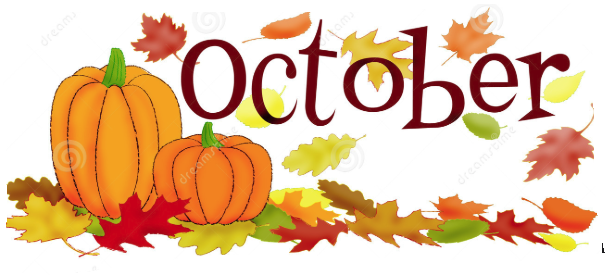 OCT.4TH: NIMS CRAFT @ 10AMOCT.28TH: LAKESHORE LADIES NIMS MUSICAL PRESENTATION @ 1PMOCT. 29TH:  NIMS HALLOWEEN SPECIAL STORYTIME @ 10 BY MRS. SCHMIDTOCT. 31ST: NIMS HALLOWEEN COSTUME /BDAY PARTY @1:30PM